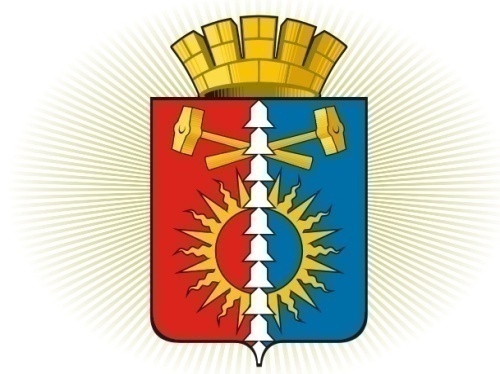 ДУМА ГОРОДСКОГО ОКРУГА ВЕРХНИЙ ТАГИЛСЕДЬМОЙ СОЗЫВ	Р Е Ш Е Н И Е	пятое заседание20.01.2022 г. № 5/6город Верхний Тагил  Об установлении на 2022 год коэффициента увеличения платы по договорам на размещение нестационарного торгового объекта  на территории городского округа Верхний Тагил      В целях обеспечения эффективного использования муниципального имущества, повышения доходов местного бюджета, учитывая индекс потребительских цен, в соответствии с Гражданским кодексом Российской Федерации, Федеральным законом от 06.10.2003г. №131-ФЗ «Об общих принципах организации местного самоуправления в Российской Федерации», Положением «О порядке управления и распоряжения муниципальной собственностью городского округа Верхний Тагил», утвержденным решением Думы городского округа Верхний Тагил от 21.06.2012г. №6/10,  условиями размещения нестационарных торговых объектов на территории городского округа Верхний Тагил, утвержденными постановлением Администрации  городского округа Верхний Тагил от 28.05.2019г. №343, руководствуясь Уставом городского округа Верхний Тагил, Дума городского округа Верхний ТагилР Е Ш И Л А:1. Установить на 2022 год коэффициент увеличения платы за размещение нестационарного торгового объекта, по действующим договорам на размещение нестационарного торгового объекта, в размере 1,04.  2. Администрации городского округа Верхний Тагил произвести перерасчет платы по действующим договорам  на размещение нестационарного торгового объекта.  3. Настоящее Решение вступает в силу после его официального опубликования.4.  Опубликовать настоящее Решение в газете «Местные ведомости» и разместить на официальном сайте городского округа Верхний Тагил www.go-vtagil.ru, и официальном сайте Думы городского округа Верхний Тагил www.duma-vtagil.ru.5. Контроль за исполнением настоящего решения возложить на постоянную комиссию Думы городского округа Верхний Тагил  по экономике и бюджету. Председатель Думыгородского округа Верхний Тагил ___________Е.А. НехайГлава  городского округаВерхний Тагил                                             ___________В.Г. Кириченко